Applicant’s Electronic Acknowledgement:By submitting the above, I hereby acknowledge that the information provided is true and agree to have this listingpublished by CARDonline. In addition, on request by any bona fide advertisers, or by an advertising agency having recognition, we hereby agree to submit records from which the figures were prepared.Digital MEDIA APPLICATION FORM (b2b)Please fill out a separate application for each digital media title you are wishing to get listed. If you have any questions, please contact cardonline@strategyonline.ca.Digital MEDIA APPLICATION FORM (b2b)Please fill out a separate application for each digital media title you are wishing to get listed. If you have any questions, please contact cardonline@strategyonline.ca.Digital MEDIA APPLICATION FORM (b2b)Please fill out a separate application for each digital media title you are wishing to get listed. If you have any questions, please contact cardonline@strategyonline.ca.Digital MEDIA APPLICATION FORM (b2b)Please fill out a separate application for each digital media title you are wishing to get listed. If you have any questions, please contact cardonline@strategyonline.ca.Digital MEDIA APPLICATION FORM (b2b)Please fill out a separate application for each digital media title you are wishing to get listed. If you have any questions, please contact cardonline@strategyonline.ca.Digital MEDIA APPLICATION FORM (b2b)Please fill out a separate application for each digital media title you are wishing to get listed. If you have any questions, please contact cardonline@strategyonline.ca.Digital MEDIA APPLICATION FORM (b2b)Please fill out a separate application for each digital media title you are wishing to get listed. If you have any questions, please contact cardonline@strategyonline.ca.Digital MEDIA APPLICATION FORM (b2b)Please fill out a separate application for each digital media title you are wishing to get listed. If you have any questions, please contact cardonline@strategyonline.ca.Digital MEDIA APPLICATION FORM (b2b)Please fill out a separate application for each digital media title you are wishing to get listed. If you have any questions, please contact cardonline@strategyonline.ca.Digital MEDIA APPLICATION FORM (b2b)Please fill out a separate application for each digital media title you are wishing to get listed. If you have any questions, please contact cardonline@strategyonline.ca.Digital MEDIA APPLICATION FORM (b2b)Please fill out a separate application for each digital media title you are wishing to get listed. If you have any questions, please contact cardonline@strategyonline.ca.Digital MEDIA APPLICATION FORM (b2b)Please fill out a separate application for each digital media title you are wishing to get listed. If you have any questions, please contact cardonline@strategyonline.ca.Digital MEDIA APPLICATION FORM (b2b)Please fill out a separate application for each digital media title you are wishing to get listed. If you have any questions, please contact cardonline@strategyonline.ca.Digital MEDIA APPLICATION FORM (b2b)Please fill out a separate application for each digital media title you are wishing to get listed. If you have any questions, please contact cardonline@strategyonline.ca.Digital MEDIA APPLICATION FORM (b2b)Please fill out a separate application for each digital media title you are wishing to get listed. If you have any questions, please contact cardonline@strategyonline.ca. *REQUIRED FIELDAPPLICANT Information(Please provide contact details of the individual who will update the listing content) *REQUIRED FIELDAPPLICANT Information(Please provide contact details of the individual who will update the listing content) *REQUIRED FIELDAPPLICANT Information(Please provide contact details of the individual who will update the listing content) *REQUIRED FIELDAPPLICANT Information(Please provide contact details of the individual who will update the listing content) *REQUIRED FIELDAPPLICANT Information(Please provide contact details of the individual who will update the listing content) *REQUIRED FIELDAPPLICANT Information(Please provide contact details of the individual who will update the listing content) *REQUIRED FIELDAPPLICANT Information(Please provide contact details of the individual who will update the listing content) *REQUIRED FIELDAPPLICANT Information(Please provide contact details of the individual who will update the listing content) *REQUIRED FIELDAPPLICANT Information(Please provide contact details of the individual who will update the listing content) *REQUIRED FIELDAPPLICANT Information(Please provide contact details of the individual who will update the listing content) *REQUIRED FIELDAPPLICANT Information(Please provide contact details of the individual who will update the listing content) *REQUIRED FIELDAPPLICANT Information(Please provide contact details of the individual who will update the listing content) *REQUIRED FIELDAPPLICANT Information(Please provide contact details of the individual who will update the listing content) *REQUIRED FIELDAPPLICANT Information(Please provide contact details of the individual who will update the listing content) *REQUIRED FIELDAPPLICANT Information(Please provide contact details of the individual who will update the listing content)*Name:      *Name:      *Name:      *Name:      *Name:      *Name:      *Name:      *Name:      *Title:      *Title:      *Title:      *Title:      *Title:      *Title:      *Title:      *Email:      *Email:      *Email:      *Email:      *Email:      *Email:      *Email:      *Email:      *Phone:      *Phone:      *Phone:      *Phone:      *Phone:      *Phone:      *Phone:      *Company name:      *Company name:      *Company name:      *Company name:      *Company name:      *Company name:      *Company name:      *Company name:      *Company name:      *Company name:      *Company name:      *Company name:      *Company name:      *Company name:      *Company name:      general Informationgeneral Informationgeneral Informationgeneral Informationgeneral Informationgeneral Informationgeneral Informationgeneral Informationgeneral Informationgeneral Informationgeneral Informationgeneral Informationgeneral Informationgeneral Informationgeneral Information*Brand name:      *Brand name:      *Brand name:      *Brand name:      *Brand name:      *Brand name:      *Brand name:      *Brand name:      *Select one category:*Select one category:*Select one category:*Select one category:*Owned by:      *Owned by:      *Owned by:      *Owned by:      *Owned by:      *Owned by:      *Owned by:      *Owned by:      *Owned by:      *Owned by:      *Owned by:      *Owned by:      *Owned by:      *Owned by:      *Owned by:      *Main Address:      *Main Address:      *Main Address:      *Main Address:      *Main Address:      *Main Address:      *Main Address:      *Main Address:      *Main Address:      *Main Address:      *Main Address:      *Main Address:      *Main Address:      *Main Address:      *Main Address:      *Phone:      *Phone:      Toll free:      Toll free:      Toll free:      Toll free:      Toll free:      Toll free:      Toll free:      Toll free:      Toll free:      Toll free:      *Email:      *Email:      *Email:      *Website(s): http://      *Website(s): http://      *Website(s): http://      *Website(s): http://      *Website(s): http://      *Website(s): http://      *Website(s): http://      *Website(s): http://      *Website(s): http://      *Website(s): http://      *Website(s): http://      *Website(s): http://      *Website(s): http://      *Website(s): http://      *Website(s): http://      Media association memberships:      Media association memberships:      Media association memberships:      Media association memberships:      Media association memberships:      Media association memberships:      Media association memberships:      Media association memberships:      Media association memberships:      Media association memberships:      Media association memberships:      Media association memberships:      Media association memberships:      Media association memberships:      Media association memberships:      SERVICE PROFILESERVICE PROFILESERVICE PROFILESERVICE PROFILESERVICE PROFILESERVICE PROFILESERVICE PROFILESERVICE PROFILESERVICE PROFILESERVICE PROFILESERVICE PROFILESERVICE PROFILESERVICE PROFILESERVICE PROFILESERVICE PROFILE*Provide a description for your brand – MAX. 50 WORDS – your profile serves as a quick brand orientation for users; avoid using promotional phrases, such as “award winning…”:*Provide a description for your brand – MAX. 50 WORDS – your profile serves as a quick brand orientation for users; avoid using promotional phrases, such as “award winning…”:*Provide a description for your brand – MAX. 50 WORDS – your profile serves as a quick brand orientation for users; avoid using promotional phrases, such as “award winning…”:*Provide a description for your brand – MAX. 50 WORDS – your profile serves as a quick brand orientation for users; avoid using promotional phrases, such as “award winning…”:*Provide a description for your brand – MAX. 50 WORDS – your profile serves as a quick brand orientation for users; avoid using promotional phrases, such as “award winning…”:*Provide a description for your brand – MAX. 50 WORDS – your profile serves as a quick brand orientation for users; avoid using promotional phrases, such as “award winning…”:*Provide a description for your brand – MAX. 50 WORDS – your profile serves as a quick brand orientation for users; avoid using promotional phrases, such as “award winning…”:*Provide a description for your brand – MAX. 50 WORDS – your profile serves as a quick brand orientation for users; avoid using promotional phrases, such as “award winning…”:*Provide a description for your brand – MAX. 50 WORDS – your profile serves as a quick brand orientation for users; avoid using promotional phrases, such as “award winning…”:*Provide a description for your brand – MAX. 50 WORDS – your profile serves as a quick brand orientation for users; avoid using promotional phrases, such as “award winning…”:*Provide a description for your brand – MAX. 50 WORDS – your profile serves as a quick brand orientation for users; avoid using promotional phrases, such as “award winning…”:*Provide a description for your brand – MAX. 50 WORDS – your profile serves as a quick brand orientation for users; avoid using promotional phrases, such as “award winning…”:*Provide a description for your brand – MAX. 50 WORDS – your profile serves as a quick brand orientation for users; avoid using promotional phrases, such as “award winning…”:*Provide a description for your brand – MAX. 50 WORDS – your profile serves as a quick brand orientation for users; avoid using promotional phrases, such as “award winning…”:*Provide a description for your brand – MAX. 50 WORDS – your profile serves as a quick brand orientation for users; avoid using promotional phrases, such as “award winning…”:*Date launched:      *Date launched:      *Date launched:      *Date launched:      *Date launched:      *Date launched:      *Date launched:      *Date launched:      *Language(s):      *Language(s):      *Language(s):      *Language(s):      *Language(s):      *Language(s):      *Language(s):      Registration required: Yes  No Registration required: Yes  No Registration required: Yes  No Registration required: Yes  No Registration required: Yes  No Registration required: Yes  No Registration required: Yes  No Registration required: Yes  No Registration required: Yes  No Registration required: Yes  No Registration required: Yes  No Registration required: Yes  No Registration required: Yes  No Registration required: Yes  No Registration required: Yes  No Subscription rates ($Cdn):      Subscription rates ($Cdn):      Subscription rates ($Cdn):      Subscription rates ($Cdn):      Subscription rates ($Cdn):      Subscription rates ($Cdn):      Subscription rates ($Cdn):      Subscription rates ($Cdn):      Subscription rates ($Cdn):      Subscription rates ($Cdn):      Subscription rates ($Cdn):      Subscription rates ($Cdn):      Subscription rates ($Cdn):      Subscription rates ($Cdn):      Subscription rates ($Cdn):      USER PROFILEUSER PROFILEUSER PROFILEUSER PROFILEUSER PROFILEUSER PROFILEUSER PROFILEUSER PROFILEUSER PROFILEUSER PROFILEUSER PROFILEUSER PROFILEUSER PROFILEUSER PROFILEUSER PROFILE*Target audience      *Target audience      *Target audience      *Target audience      *Target audience      *Target audience      *Target audience      *Target audience      *Target audience      *Target audience      *Target audience      *Target audience      *Target audience      *Target audience      *Target audience      PERSONNEL TO DISPLAY IN LISTINGPERSONNEL TO DISPLAY IN LISTINGPERSONNEL TO DISPLAY IN LISTINGPERSONNEL TO DISPLAY IN LISTINGPERSONNEL TO DISPLAY IN LISTINGPERSONNEL TO DISPLAY IN LISTINGPERSONNEL TO DISPLAY IN LISTINGPERSONNEL TO DISPLAY IN LISTINGPERSONNEL TO DISPLAY IN LISTINGPERSONNEL TO DISPLAY IN LISTINGPERSONNEL TO DISPLAY IN LISTINGPERSONNEL TO DISPLAY IN LISTINGPERSONNEL TO DISPLAY IN LISTINGPERSONNEL TO DISPLAY IN LISTINGPERSONNEL TO DISPLAY IN LISTING*Name:      *Name:      *Name:      *Name:      *Name:      *Name:      *Name:      *Name:      *Title:      *Title:      *Title:      *Title:      *Title:      *Title:      *Title:      *Email:      *Email:      *Email:      *Email:      *Email:      *Email:      *Email:      *Email:      *Phone:      *Phone:      *Phone:      *Phone:      *Phone:      *Phone:      *Phone:      *Job function(check all that apply) Executive       Production Systems Executive       Production Systems Executive       Production Systems Editorial Promotions Editorial Promotions Editorial Promotions Editorial Promotions Editorial Promotions Editorial Promotions Sales Administrative    Other:       Sales Administrative    Other:       Sales Administrative    Other:       Sales Administrative    Other:       Sales Administrative    Other:      *Name:      *Name:      *Name:      *Name:      *Name:      *Name:      *Name:      *Name:      *Title:      *Title:      *Title:      *Title:      *Title:      *Title:      *Title:      *Email:      *Email:      *Email:      *Email:      *Email:      *Email:      *Email:      *Email:      *Phone:      *Phone:      *Phone:      *Phone:      *Phone:      *Phone:      *Phone:      *Job function(check all that apply) Executive       Production                    Systems                Executive       Production                    Systems                Executive       Production                    Systems                Editorial Promotions Editorial Promotions Editorial Promotions Editorial Promotions Editorial Promotions Sales Administrative     Other:         Sales Administrative     Other:         Sales Administrative     Other:         Sales Administrative     Other:         Sales Administrative     Other:         Sales Administrative     Other:        *Name:      *Name:      *Name:      *Name:      *Name:      *Name:      *Name:      *Name:      *Title:       *Title:       *Title:       *Title:       *Title:       *Title:       *Title:       *Email:      *Email:      *Email:      *Email:      *Email:      *Email:      *Email:      *Email:      *Phone:      *Phone:      *Phone:      *Phone:      *Phone:      *Phone:      *Phone:      *Job function(check all that apply) Executive       Production Systems                    Executive       Production Systems                    Executive       Production Systems                    Executive       Production Systems                    Editorial Promotions Editorial Promotions Editorial Promotions Editorial Promotions Sales Administrative     Other:       Sales Administrative     Other:       Sales Administrative     Other:       Sales Administrative     Other:       Sales Administrative     Other:       Sales Administrative     Other:      *Name:      *Name:      *Name:      *Name:      *Name:      *Name:      *Name:      *Name:      *Title:       *Title:       *Title:       *Title:       *Title:       *Title:       *Title:       *Email:      *Email:      *Email:      *Email:      *Email:      *Email:      *Email:      *Email:      *Phone:      *Phone:      *Phone:      *Phone:      *Phone:      *Phone:      *Phone:      *Job function(check all that apply) Executive       Production Systems Executive       Production Systems Executive       Production Systems Executive       Production Systems Editorial Promotions Editorial Promotions Editorial Promotions Editorial Promotions Editorial Promotions Sales Administrative    Other:       Sales Administrative    Other:       Sales Administrative    Other:       Sales Administrative    Other:       Sales Administrative    Other:      *Name:      *Name:      *Name:      *Name:      *Name:      *Name:      *Name:      *Name:      *Title:       *Title:       *Title:       *Title:       *Title:       *Title:       *Title:       *Email:      *Email:      *Email:      *Email:      *Email:      *Email:      *Email:      *Email:      *Phone:      *Phone:      *Phone:      *Phone:      *Phone:      *Phone:      *Phone:      *Job function(check all that apply) Executive       Production Systems Executive       Production Systems Executive       Production Systems Executive       Production Systems Editorial Promotions Editorial Promotions Editorial Promotions Editorial Promotions Editorial Promotions Sales Administrative     Other:       Sales Administrative     Other:       Sales Administrative     Other:       Sales Administrative     Other:       Sales Administrative     Other:      *Name:      *Name:      *Name:      *Name:      *Name:      *Name:      *Name:      *Name:      *Title:       *Title:       *Title:       *Title:       *Title:       *Title:       *Title:       *Email:      *Email:      *Email:      *Email:      *Email:      *Email:      *Email:      *Email:      *Phone:      *Phone:      *Phone:      *Phone:      *Phone:      *Phone:      *Phone:      *Job function(check all that apply) Executive       Production Systems Executive       Production Systems Executive       Production Systems Executive       Production Systems Editorial Promotions Editorial Promotions Editorial Promotions Editorial Promotions Editorial Promotions Sales Administrative      Other:       Sales Administrative      Other:       Sales Administrative      Other:       Sales Administrative      Other:       Sales Administrative      Other:      material address(where to send ad material)material address(where to send ad material)material address(where to send ad material)material address(where to send ad material)material address(where to send ad material)material address(where to send ad material)material address(where to send ad material)material address(where to send ad material)material address(where to send ad material)material address(where to send ad material)material address(where to send ad material)material address(where to send ad material)material address(where to send ad material)material address(where to send ad material)material address(where to send ad material) Same as above Same as above Same as above Same as above Same as above Same as above Same as above Same as above Same as above Same as above Same as above Same as above Same as above Same as above Same as aboveAddress:      Address:      Address:      Address:      Address:      Address:      Address:      Address:      Address:      Address:      Address:      Address:      Address:      Address:      Address:      Phone:      Phone:      Toll free:      Toll free:      Toll free:      Toll free:      Toll free:      Toll free:      Toll free:      Toll free:      Toll free:      Toll free:      Email:      Email:      Email:      Contact Name:      Contact Name:      Title:      Title:      Title:      Title:      Title:      Title:      Title:      Title:      Title:      Title:      Contact Email:      Contact Email:      Contact Email:      BRANCH OFFICE(S)(if you have more than one branch office please include in a separate document)BRANCH OFFICE(S)(if you have more than one branch office please include in a separate document)BRANCH OFFICE(S)(if you have more than one branch office please include in a separate document)BRANCH OFFICE(S)(if you have more than one branch office please include in a separate document)BRANCH OFFICE(S)(if you have more than one branch office please include in a separate document)BRANCH OFFICE(S)(if you have more than one branch office please include in a separate document)BRANCH OFFICE(S)(if you have more than one branch office please include in a separate document)BRANCH OFFICE(S)(if you have more than one branch office please include in a separate document)BRANCH OFFICE(S)(if you have more than one branch office please include in a separate document)BRANCH OFFICE(S)(if you have more than one branch office please include in a separate document)BRANCH OFFICE(S)(if you have more than one branch office please include in a separate document)BRANCH OFFICE(S)(if you have more than one branch office please include in a separate document)BRANCH OFFICE(S)(if you have more than one branch office please include in a separate document)BRANCH OFFICE(S)(if you have more than one branch office please include in a separate document)BRANCH OFFICE(S)(if you have more than one branch office please include in a separate document)Address:      Address:      Address:      Address:      Address:      Address:      Address:      Address:      Address:      Address:      Address:      Address:      Address:      Address:      Address:      Phone:      Phone:      Toll free:      Toll free:      Toll free:      Toll free:      Toll free:      Toll free:      Toll free:      Toll free:      Toll free:      Toll free:      Email:      Email:      Email:      Contact Name:      Contact Name:      Contact Name:      Contact Name:      Contact Name:      Contact Name:      Contact Name:      Contact Name:      Contact Name:      Contact Name:      Contact Name:      Contact Name:      Contact Name:      Contact Name:      Contact Name:      Title:      Title:      Phone:      Phone:      Phone:      Phone:      Phone:      Phone:      Phone:      Phone:      Phone:      Phone:      Email:      Email:      Email:      *Job function(check all that apply) Executive       Production Systems Executive       Production Systems Executive       Production Systems Executive       Production Systems Executive       Production Systems Editorial Promotions Editorial Promotions Editorial Promotions Editorial Promotions Editorial Promotions Sales Administrative     Other:       Sales Administrative     Other:       Sales Administrative     Other:       Sales Administrative     Other:      media representativesmedia representativesmedia representativesmedia representativesmedia representativesmedia representativesmedia representativesmedia representativesmedia representativesmedia representativesmedia representativesmedia representativesmedia representativesmedia representativesmedia representatives Not applicable Not applicable Not applicable Not applicable Not applicable Not applicable Not applicable Not applicable Not applicable Not applicable Not applicable Not applicable Not applicable Not applicable Not applicableCompany name:      Company name:      Company name:      Company name:      Company name:      Company name:      Company name:      Company name:      Company name:      Company name:      Company name:      Company name:      Company name:      Company name:      Company name:      Main Address:      Main Address:      Main Address:      Main Address:      Main Address:      Main Address:      Main Address:      Main Address:      Main Address:      Main Address:      Main Address:      Main Address:      Main Address:      Main Address:      Main Address:      Phone:      Phone:      Phone:      Phone:      Phone:      Phone:      Phone:      Toll free:      Toll free:      Toll free:      Toll free:      Toll free:      Toll free:      Email:      Email:      Contact name:      Contact name:      Contact name:      Contact name:      Contact name:      Contact name:      Contact name:      Contact name:      Title:      Title:      Title:      Title:      Title:      Title:      Title:      Phone:      Phone:      Phone:      Phone:      Phone:      Phone:      Phone:      Phone:      Email:      Email:      Email:      Email:      Email:      Email:      Email:      PRIMARY AD CONTACTPRIMARY AD CONTACTPRIMARY AD CONTACTPRIMARY AD CONTACTPRIMARY AD CONTACTPRIMARY AD CONTACTPRIMARY AD CONTACTPRIMARY AD CONTACTPRIMARY AD CONTACTPRIMARY AD CONTACTPRIMARY AD CONTACTPRIMARY AD CONTACTPRIMARY AD CONTACTPRIMARY AD CONTACTPRIMARY AD CONTACT Not applicable Not applicable Not applicable Not applicable Not applicable Not applicable Not applicable Not applicable Not applicable Not applicable Not applicable Not applicable Not applicable Not applicable Not applicableName:      Name:      Name:      Name:      Name:      Name:      Name:      Name:      Title:      Title:      Title:      Title:      Title:      Title:      Title:      Phone:      Phone:      Phone:      Phone:      Phone:      Phone:      Phone:      Phone:      Email:      Email:      Email:      Email:      Email:      Email:      Email:      RATESRATESRATESRATESRATESRATESRATESRATESRATESRATESRATESRATESRATESRATESRATES*Provide current national rates      (all rates are gross unless otherwise specified) Included in rate card/media kit attached*Provide current national rates      (all rates are gross unless otherwise specified) Included in rate card/media kit attached*Provide current national rates      (all rates are gross unless otherwise specified) Included in rate card/media kit attached*Provide current national rates      (all rates are gross unless otherwise specified) Included in rate card/media kit attached*Provide current national rates      (all rates are gross unless otherwise specified) Included in rate card/media kit attached*Provide current national rates      (all rates are gross unless otherwise specified) Included in rate card/media kit attached*Provide current national rates      (all rates are gross unless otherwise specified) Included in rate card/media kit attached*Provide current national rates      (all rates are gross unless otherwise specified) Included in rate card/media kit attached*Provide current national rates      (all rates are gross unless otherwise specified) Included in rate card/media kit attached*Provide current national rates      (all rates are gross unless otherwise specified) Included in rate card/media kit attached*Provide current national rates      (all rates are gross unless otherwise specified) Included in rate card/media kit attached*Provide current national rates      (all rates are gross unless otherwise specified) Included in rate card/media kit attached*Provide current national rates      (all rates are gross unless otherwise specified) Included in rate card/media kit attached*Provide current national rates      (all rates are gross unless otherwise specified) Included in rate card/media kit attached*Provide current national rates      (all rates are gross unless otherwise specified) Included in rate card/media kit attachedAgency Commission:      Agency Commission:      Agency Commission:      Cash Discount:      Cash Discount:      Cash Discount:      Cash Discount:      Cash Discount:      Cash Discount:      Cash Discount:      Cash Discount:      Cash Discount:      Payment terms:      Payment terms:      Payment terms:      General advertising information:      General advertising information:      General advertising information:      General advertising information:      General advertising information:      General advertising information:      General advertising information:      General advertising information:      General advertising information:      General advertising information:      General advertising information:      General advertising information:      General advertising information:      General advertising information:      General advertising information:      traffictraffictraffictraffictraffictraffictraffictraffictraffictraffictraffictraffictraffictraffictraffic*Page views:       Impressions:       Sessions:      *Page views:       Impressions:       Sessions:      *Page views:       Impressions:       Sessions:      *Page views:       Impressions:       Sessions:      *Page views:       Impressions:       Sessions:      *Page views:       Impressions:       Sessions:      *Page views:       Impressions:       Sessions:      *Page views:       Impressions:       Sessions:      *Page views:       Impressions:       Sessions:      *Page views:       Impressions:       Sessions:      *Page views:       Impressions:       Sessions:      *Page views:       Impressions:       Sessions:      *Page views:       Impressions:       Sessions:      *Page views:       Impressions:       Sessions:      *Page views:       Impressions:       Sessions:      *Period covered:      *Period covered:      *Period covered:      *Period covered:      *Period covered:      *Period covered:      *Period covered:      *Source:      *Source:      *Source:      *Source:      *Source:      *Source:      *Source:      *Source:      TECHNICAL REQUIREMENTSTECHNICAL REQUIREMENTSTECHNICAL REQUIREMENTSTECHNICAL REQUIREMENTSTECHNICAL REQUIREMENTSTECHNICAL REQUIREMENTSTECHNICAL REQUIREMENTSTECHNICAL REQUIREMENTSTECHNICAL REQUIREMENTSTECHNICAL REQUIREMENTSTECHNICAL REQUIREMENTSTECHNICAL REQUIREMENTSTECHNICAL REQUIREMENTSTECHNICAL REQUIREMENTSTECHNICAL REQUIREMENTSAd sizes (pixels):      Ad sizes (pixels):      Ad sizes (pixels):      Ad sizes (pixels):      Ad sizes (pixels):      Ad sizes (pixels):      Ad sizes (pixels):      Ad sizes (pixels):      File formats:      File formats:      File formats:      File formats:      File formats:      File formats:      File formats:      Transfer media:      Transfer media:      Transfer media:      Transfer media:      Transfer media:      Transfer media:      Transfer media:      Transfer media:      Transfer media:      Transfer media:      Transfer media:      Transfer media:      Transfer media:      Transfer media:      Transfer media:       Included in rate card/media kit attached Included in rate card/media kit attached Included in rate card/media kit attached Included in rate card/media kit attached Included in rate card/media kit attached Included in rate card/media kit attached Included in rate card/media kit attached Included in rate card/media kit attached Included in rate card/media kit attached Included in rate card/media kit attached Included in rate card/media kit attached Included in rate card/media kit attached Included in rate card/media kit attached Included in rate card/media kit attached Included in rate card/media kit attachedADDITIONAL MARKETING OPPORTUNITIESADDITIONAL MARKETING OPPORTUNITIESADDITIONAL MARKETING OPPORTUNITIESADDITIONAL MARKETING OPPORTUNITIESADDITIONAL MARKETING OPPORTUNITIESADDITIONAL MARKETING OPPORTUNITIESADDITIONAL MARKETING OPPORTUNITIESADDITIONAL MARKETING OPPORTUNITIESADDITIONAL MARKETING OPPORTUNITIESADDITIONAL MARKETING OPPORTUNITIESADDITIONAL MARKETING OPPORTUNITIESADDITIONAL MARKETING OPPORTUNITIESADDITIONAL MARKETING OPPORTUNITIESADDITIONAL MARKETING OPPORTUNITIESADDITIONAL MARKETING OPPORTUNITIESDo you sell any of these additional services?(check all that apply)Do you sell any of these additional services?(check all that apply) E-blasts E-newsletters Trade shows Consumer shows Contests Surveys Research E-blasts E-newsletters Trade shows Consumer shows Contests Surveys Research E-blasts E-newsletters Trade shows Consumer shows Contests Surveys Research E-blasts E-newsletters Trade shows Consumer shows Contests Surveys Research E-blasts E-newsletters Trade shows Consumer shows Contests Surveys Research E-blasts E-newsletters Trade shows Consumer shows Contests Surveys Research E-blasts E-newsletters Trade shows Consumer shows Contests Surveys Research E-blasts E-newsletters Trade shows Consumer shows Contests Surveys Research E-blasts E-newsletters Trade shows Consumer shows Contests Surveys Research E-blasts E-newsletters Trade shows Consumer shows Contests Surveys Research Client website creation Sponsorship of industry events Digital apps/Mobile devices Run of site banner ads Sponsored content Other (specify):       Client website creation Sponsorship of industry events Digital apps/Mobile devices Run of site banner ads Sponsored content Other (specify):       Client website creation Sponsorship of industry events Digital apps/Mobile devices Run of site banner ads Sponsored content Other (specify):      Name:      Date:      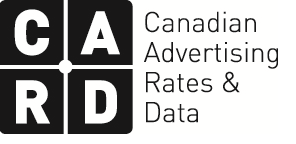 